        Міжнародний день людей похилого вікуВ першу неділю жовтня, а саме 1 жовтня, в Україні відзначали  Міжнародний день людей похилого віку. У зв’язку з цим учні  8-го класу разом з класним керівником Войцехівською О.М. і педегогом-організатором  Рубін Т.М. нашого ліцею  з подарунками, концертом  завітали   в гості до Будинку-інтернату для людей похилого віку та інвалідів та Будинку Милосердя і привітали з цими визначними датами. Зустріч була приємною як для стареньких, яким так потрібна увага, так і для молодого покоління. Повага до старості, досвіду та мудрості, набутої за час тривалого життя є важливою частиною нашого виховання.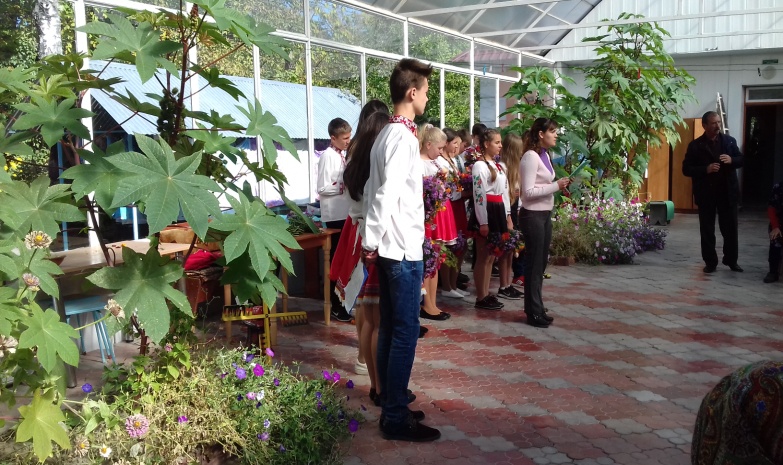 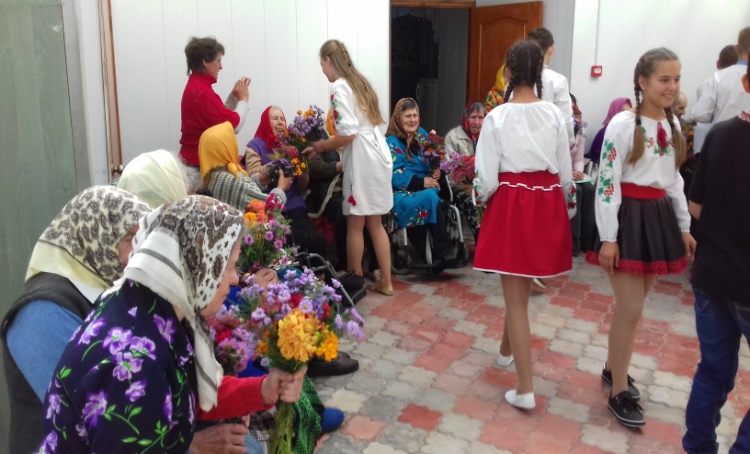 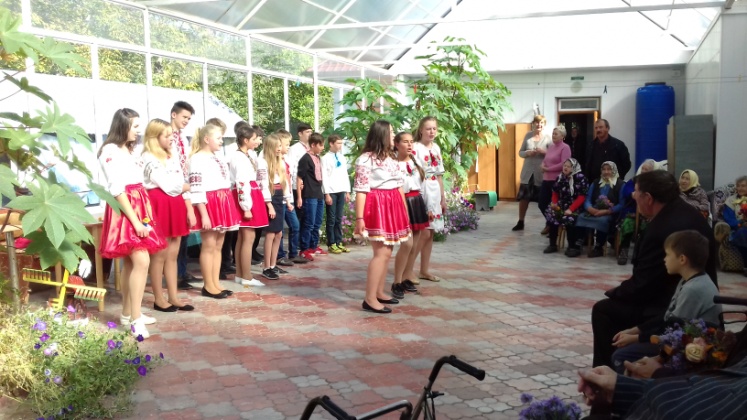 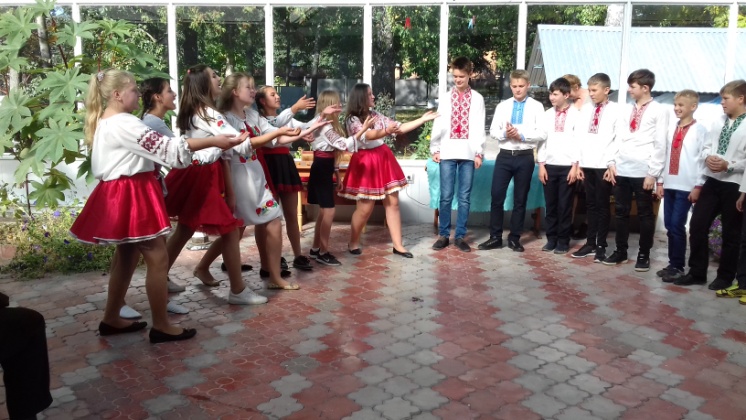 